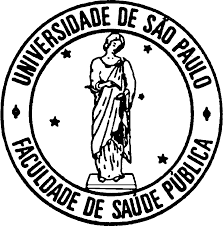 Universidade de São PauloFaculdade de Saúde Pública- Curso de NutriçãoRoteiro para elaboração do trabalho final- disciplina integradora- 7º SemestreProfa. Dra. Sandra Maria Lima Ribeiro2019O trabalho deve ter capa, com o título (sugestão- “Realização de intervenções educativas em XXXX”) e nome dos alunos integrantes do grupo;Introdução- breve abordagem sobre especificidades do grupo escolhido, trazendo dados da literatura referentes a problemas alimentares relacionados à faixa etária, sexo, ambiente de trabalho ou estudo (de acordo com a problemática escolhida). Nessa introdução, deve também ser discutido qual a importância da aplicação de intervenções educativas em Nutrição, e o que se espera com a realização desse tipo de atividade. Favor referenciar todas as informações contidas na introdução.Avaliações prévias à intervençãoAvaliação Inicial – qual (quais) foi (foram) a(s) ferramenta(s) utilizada(s)Resultados da avaliação (em forma de tabelas, gráficos ou texto, como o grupo achar mais adequado). Discussão dos resultados- quais são os pontos a serem reforçados, quais os pontos a serem modificados, e quais os pontos a serem introduzidos (a partir da avaliação)Desenvolvimento do plano de intervençãoObjetivos (a partir das necessidades identificadas)Estratégias utilizadas (descrever cada uma das atividades, data de realização e número de participantes, quando for o caso)Formas de avaliação dos resultados das atividadesApresentação dos dados da avaliação dos resultados das atividadesDiscussão geral (o grupo considerou a atividade efetiva? Haveria pontos que poderiam ter sido diferentes? Quais foram os pontos positivos e negativos do processo de intervenção educativa?)ConclusõesReferências BibliográficasAnexos (ferramentas de avaliação, ferramentas de intervenção e outros materiais que o grupo julgue relevante).